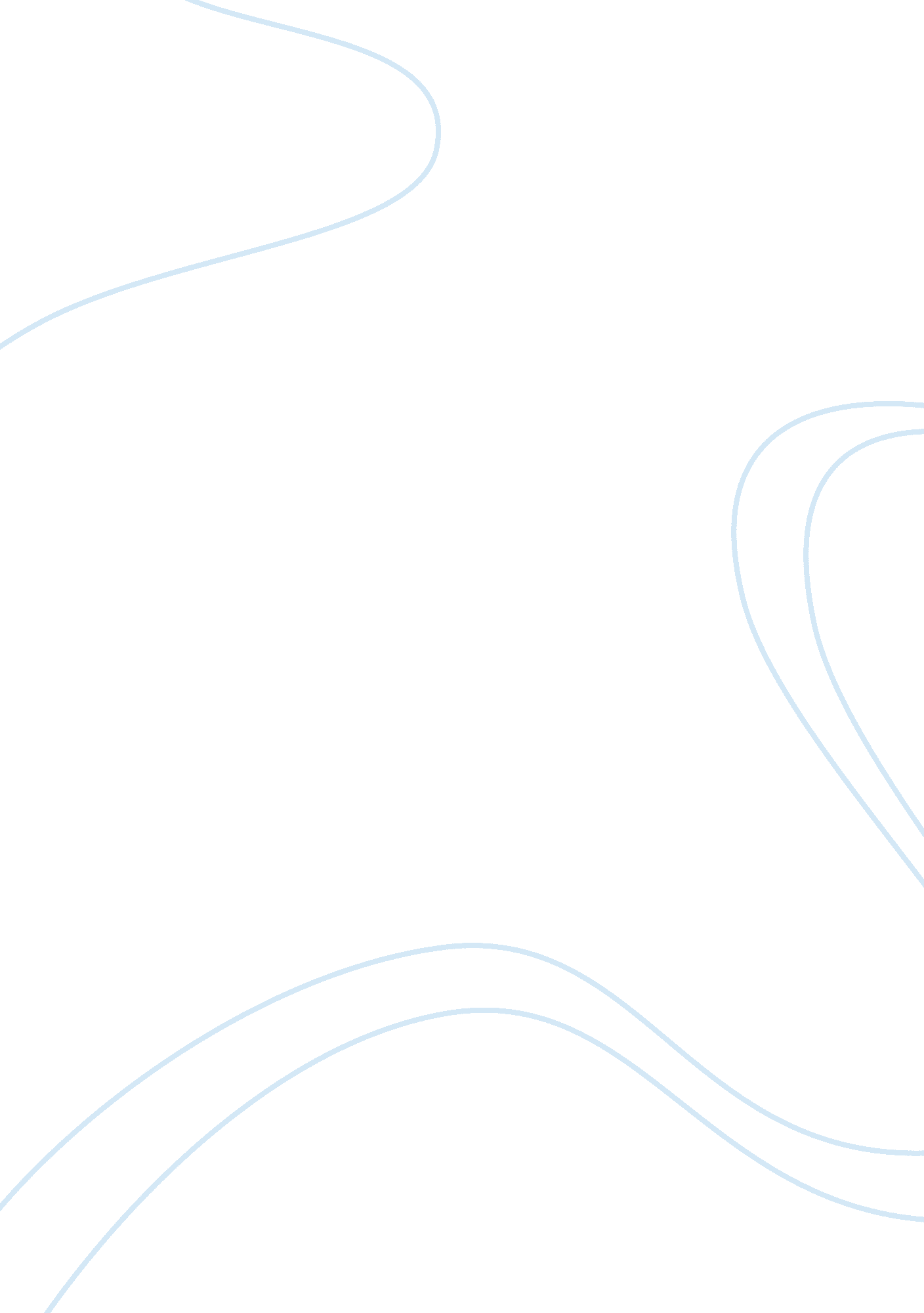 Biographical narrative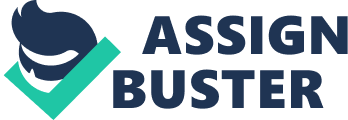 Biographical Narrative Biographical Narrative When I was a young child, my grandmother cared for many sickly foster children in our home. It didn’t matter where these children came from since my grandmother was generous to share her skills and affection to these poor souls. Even though I was a frail looking-girl, my heart was full of compassion for other children who are very sick. I assisted my grandmother by cleaning-up the bandages, spills, and whatever that was needed to be put away. I also developed my sense of empathy as I talked to the kids and shared secrets with them. What I learned is that their physical pain is not as deep as emotional pain and that moved me. I resolved to become a nurse because it is a step to further help people heal, at least physically. My crusade continued after I graduated from high school since I worked hard to get CNA, Phlebotomy certification and LPN. It dawned on me that a nurse has a very big responsibility in delivering quality health care to patients. In fact, Donna Wilk Cardillo is right by saying that “ nurses are the heart of healthcare”. Without nurses, doctors would have a hard-time managing the patients because the nurses attend to the patients more than doctors do. Today, I am still continuing my quest to become a professional nurse by getting into this program. My experience here has taught me not only knowledge and skills but the values of perseverance, commitment and hard-work. I couldn’t be more thankful for being taught by MSN, Nurse practitioners and PhD Nurses. Their experience and knowledge has greatly sharpened my skills and kindled my desire to help sick people. I am not just a learner; I am a person who acts and thinks like a nurse who is willing to render the best service possible. 